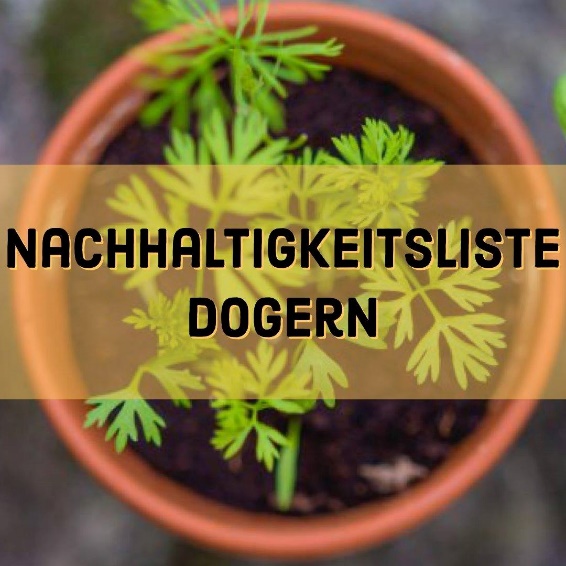 Gemeinderatsfraktion Dogern (LK Waldshut)Nachhaltigkeitsliste2 Mandate (19,8 %); davon 0 Frauen(2) Nachhaltigkeitsliste Dogern | Facebook